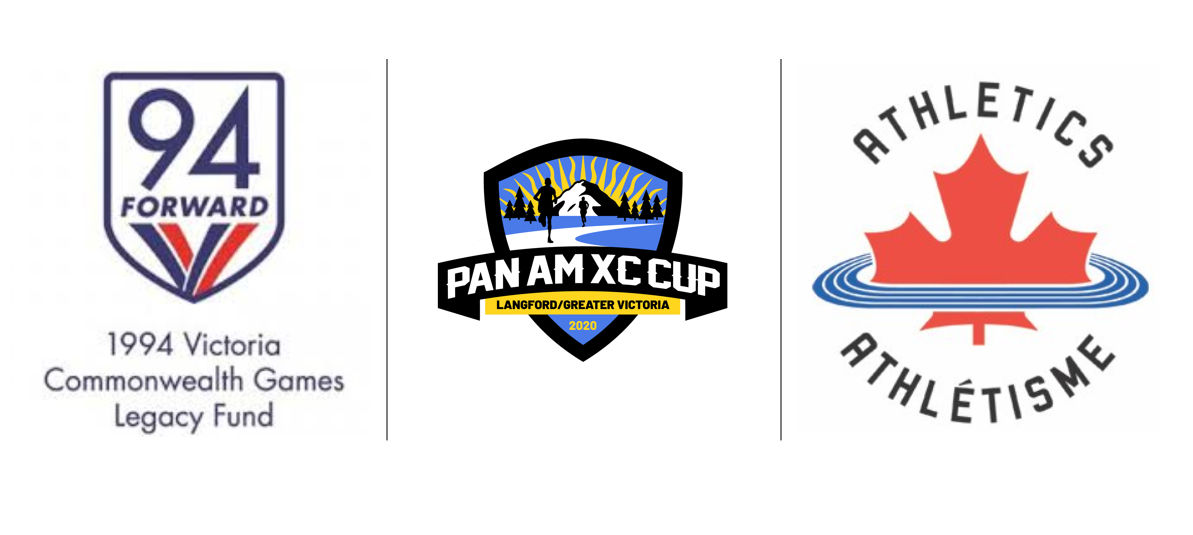 Pan Am Cross Country Running ChampionshipsOn February 29th, 2020 Victoria’s Bear Mountain will host the prestigious Pan American Cross Country Running Championship. This event will feature some of the world’s finest distance runners and Team Canada is ready to go! Quebec athlete Genevieve Lalonde leads an outstanding women’s team that will race over the 10km course.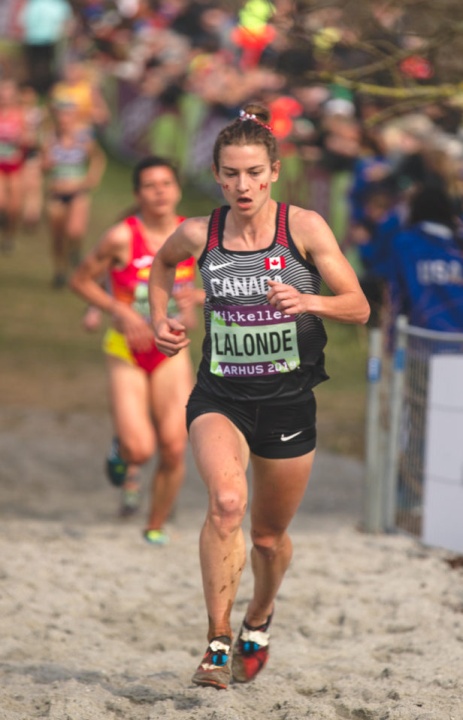 To register your child visit:https://www.trackie.com/online-registration/register/nations-cup-xc/37050/